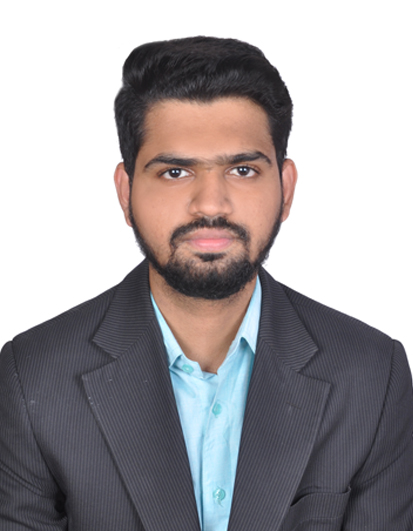 SUFIYAN
NADKAROBJECTIVE:I would describe myself a Versatile, Determined, Motivated, Passionate and someone who love learning into HSE. Diploma in Fire and Safety Engineering and Completed NEBOSH IGC. I am Creative, Open Minded and Easy going and love to work with others. Ready to consider the positions of HSE Supervisor /Officer, I do have the Skills, Experience and Passion needed for these roles and I do believe I can make a positive impact. I am well organized, and always embrace new challenges with great enthusiasm.EDUCATION:NEBOSH IGC | Green World Group Vashi, Navi       Mumbai.     HSE INTERNATIONAL CERTIFICATES:HAZWOPERM- Hazardous Waste Operations and Emergency Response Management- (CPD, UK Certified).Lifting Operations- Essentials of Conducting Lifting Operations Risk Assessment- (ROSPA, UK Certified).Disaster Management and Advanced Emergency Response Principles- (CPD, UK Certified).First Aid, Dubai KHDA Approved.Fire Safety, Dubai KHDA Approved.ISO 45001: 2018 Internal Auditor AwarenessInvestigating Accidents / Incidents AwarenessHazard Analysis Critical Control Point Certification-HACCP and Essentials of Food SafetyCertified Fire Protection Specialist-CPFS      Post HSC Diploma in Fire and Safety Engineering( MSBTE) with Maharashtra Fire Government Internship | CFESM College Kolhapur (Passed with 73.8 %) JUNE 2017-JUNE 2019 (Including Internship)  EXPERIENCE:  Project 1:  Saudi Aramco Jazan Refinery Complex (Hadi                                        Hammam  Group):  Designation: Health & Safety Officer  Duration: 15th July to Currently Working  Project 2:  Farabi Petrochemicals Jubail:  Designation: Safety Officer  Duration: 6 MonthsFire & Safety Engineer| JLL New MumbaiCurrently Working   as Fire & Safety Lead for 2 branches of group in New Mumbai.Responsible for Health and Safety, Emergency Response and Safety & Fire Departments Operation of Wipro Limited.Manage the HSE team to achieve control, monitoring and implementation of HSE in line with Civil Defense policies and procedures.Develop, maintain and improve the Business Integrated Management System to underpin HSE and operating standards.   Maintain a contract risk register, reviewing QHSE risks and escalating where appropriate   Support the training and development of all staff to ensure awareness and understanding of QHSE Standards and the relevance to business objectives.Implement the Crisis Management /Emergency Response Plan across all Clusters and ensure robust line of escalation exists.Maintain safety and environmental systems; implement and audit to achieve compliance with ISO 9001, 14001 and 45001.Provide leadership to support the management of supply chains and compliance with HSE standards.Regular & scheduled inspections and updating the status of firefighting equipment’s, loose lifting gears, scaffoldings etc.Preparation of the Weekly and Monthly HSE Reports.Asst Fire Officer| L&T CRESCENT BAY PAREL MUMBAI    JUNE 2019- JANUARY 2020    Working on Fire System   Make sure that personal protective equipment is being used in workplace according to regulations.                     .Conducting meetings and toolbox meeting for increasing safety awareness.Monitors and check the progress of the site work.Handle Safety of the site work.Facilitates General Supervision and direction of the work.Conduct inspection of work and materials used for the projectIdentify and test work areas for potential accident and health hazards and implement appropriate control measures.ACCOMPLISHMENTS:Integrated Management system of ISO 9001-2015, ISO 14001-2015 and ISO 45001-2018 for JSA, Risk Assessment, permit to work and confined space, lock out/tag out, works at heights, Fire-fighting and fire prevention. Emergency Response. Vendor Follow on Safety & Firefighting Equipment, Vendor Follow on Safety Signs.EPC Top Side Project: HSE Engineering design reviews (Fire & Gas, Fire Fighting, Safety Sign, Escape Route, and Hazardous Area)Heat Stress Management Awareness TrainingFire Prevention and Emergency ControlH2S & safety Awareness TrainingHazardous Substances ProcedureSKILLS:Strong Leadership SkillTeam ManagementCreativity/AdaptabilityStrong Communication SkillDecision MakingProblem SolvingOrganized & Detail Oriented             Time ManagementPERSONAL INFORMATION:Date of Birth: 17th Nov 1999Nationality:	IndianMarriage Status: MarriedPASSPORT INFORMATION:Passport No: T6154873Issue Date: 04 June 2019Expiry Date: 03 June 2029Software Proficiency:Microsoft project word, Excel, Power pointIT Certified OBJECTIVE:I would describe myself a Versatile, Determined, Motivated, Passionate and someone who love learning into HSE. Diploma in Fire and Safety Engineering and Completed NEBOSH IGC. I am Creative, Open Minded and Easy going and love to work with others. Ready to consider the positions of HSE Supervisor /Officer, I do have the Skills, Experience and Passion needed for these roles and I do believe I can make a positive impact. I am well organized, and always embrace new challenges with great enthusiasm.EDUCATION:NEBOSH IGC | Green World Group Vashi, Navi       Mumbai.     HSE INTERNATIONAL CERTIFICATES:HAZWOPERM- Hazardous Waste Operations and Emergency Response Management- (CPD, UK Certified).Lifting Operations- Essentials of Conducting Lifting Operations Risk Assessment- (ROSPA, UK Certified).Disaster Management and Advanced Emergency Response Principles- (CPD, UK Certified).First Aid, Dubai KHDA Approved.Fire Safety, Dubai KHDA Approved.ISO 45001: 2018 Internal Auditor AwarenessInvestigating Accidents / Incidents AwarenessHazard Analysis Critical Control Point Certification-HACCP and Essentials of Food SafetyCertified Fire Protection Specialist-CPFS      Post HSC Diploma in Fire and Safety Engineering( MSBTE) with Maharashtra Fire Government Internship | CFESM College Kolhapur (Passed with 73.8 %) JUNE 2017-JUNE 2019 (Including Internship)  EXPERIENCE:  Project 1:  Saudi Aramco Jazan Refinery Complex (Hadi                                        Hammam  Group):  Designation: Health & Safety Officer  Duration: 15th July to Currently Working  Project 2:  Farabi Petrochemicals Jubail:  Designation: Safety Officer  Duration: 6 MonthsFire & Safety Engineer| JLL New MumbaiCurrently Working   as Fire & Safety Lead for 2 branches of group in New Mumbai.Responsible for Health and Safety, Emergency Response and Safety & Fire Departments Operation of Wipro Limited.Manage the HSE team to achieve control, monitoring and implementation of HSE in line with Civil Defense policies and procedures.Develop, maintain and improve the Business Integrated Management System to underpin HSE and operating standards.   Maintain a contract risk register, reviewing QHSE risks and escalating where appropriate   Support the training and development of all staff to ensure awareness and understanding of QHSE Standards and the relevance to business objectives.Implement the Crisis Management /Emergency Response Plan across all Clusters and ensure robust line of escalation exists.Maintain safety and environmental systems; implement and audit to achieve compliance with ISO 9001, 14001 and 45001.Provide leadership to support the management of supply chains and compliance with HSE standards.Regular & scheduled inspections and updating the status of firefighting equipment’s, loose lifting gears, scaffoldings etc.Preparation of the Weekly and Monthly HSE Reports.Asst Fire Officer| L&T CRESCENT BAY PAREL MUMBAI    JUNE 2019- JANUARY 2020    Working on Fire System   Make sure that personal protective equipment is being used in workplace according to regulations.                     .Conducting meetings and toolbox meeting for increasing safety awareness.Monitors and check the progress of the site work.Handle Safety of the site work.Facilitates General Supervision and direction of the work.Conduct inspection of work and materials used for the projectIdentify and test work areas for potential accident and health hazards and implement appropriate control measures.ACCOMPLISHMENTS:Integrated Management system of ISO 9001-2015, ISO 14001-2015 and ISO 45001-2018 for JSA, Risk Assessment, permit to work and confined space, lock out/tag out, works at heights, Fire-fighting and fire prevention. Emergency Response. Vendor Follow on Safety & Firefighting Equipment, Vendor Follow on Safety Signs.EPC Top Side Project: HSE Engineering design reviews (Fire & Gas, Fire Fighting, Safety Sign, Escape Route, and Hazardous Area)Heat Stress Management Awareness TrainingFire Prevention and Emergency ControlH2S & safety Awareness TrainingHazardous Substances ProcedureSKILLS:Strong Leadership SkillTeam ManagementCreativity/AdaptabilityStrong Communication SkillDecision MakingProblem SolvingOrganized & Detail Oriented             Time ManagementPERSONAL INFORMATION:Date of Birth: 17th Nov 1999Nationality:	IndianMarriage Status: MarriedPASSPORT INFORMATION:Passport No: T6154873Issue Date: 04 June 2019Expiry Date: 03 June 2029Software Proficiency:Microsoft project word, Excel, Power pointIT Certified 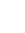 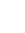 H NO 1137 M G ROAD BAZARPETH DHANJI NAKA RATNAGIRI MAHARSHTRA INDIAOBJECTIVE:I would describe myself a Versatile, Determined, Motivated, Passionate and someone who love learning into HSE. Diploma in Fire and Safety Engineering and Completed NEBOSH IGC. I am Creative, Open Minded and Easy going and love to work with others. Ready to consider the positions of HSE Supervisor /Officer, I do have the Skills, Experience and Passion needed for these roles and I do believe I can make a positive impact. I am well organized, and always embrace new challenges with great enthusiasm.EDUCATION:NEBOSH IGC | Green World Group Vashi, Navi       Mumbai.     HSE INTERNATIONAL CERTIFICATES:HAZWOPERM- Hazardous Waste Operations and Emergency Response Management- (CPD, UK Certified).Lifting Operations- Essentials of Conducting Lifting Operations Risk Assessment- (ROSPA, UK Certified).Disaster Management and Advanced Emergency Response Principles- (CPD, UK Certified).First Aid, Dubai KHDA Approved.Fire Safety, Dubai KHDA Approved.ISO 45001: 2018 Internal Auditor AwarenessInvestigating Accidents / Incidents AwarenessHazard Analysis Critical Control Point Certification-HACCP and Essentials of Food SafetyCertified Fire Protection Specialist-CPFS      Post HSC Diploma in Fire and Safety Engineering( MSBTE) with Maharashtra Fire Government Internship | CFESM College Kolhapur (Passed with 73.8 %) JUNE 2017-JUNE 2019 (Including Internship)  EXPERIENCE:  Project 1:  Saudi Aramco Jazan Refinery Complex (Hadi                                        Hammam  Group):  Designation: Health & Safety Officer  Duration: 15th July to Currently Working  Project 2:  Farabi Petrochemicals Jubail:  Designation: Safety Officer  Duration: 6 MonthsFire & Safety Engineer| JLL New MumbaiCurrently Working   as Fire & Safety Lead for 2 branches of group in New Mumbai.Responsible for Health and Safety, Emergency Response and Safety & Fire Departments Operation of Wipro Limited.Manage the HSE team to achieve control, monitoring and implementation of HSE in line with Civil Defense policies and procedures.Develop, maintain and improve the Business Integrated Management System to underpin HSE and operating standards.   Maintain a contract risk register, reviewing QHSE risks and escalating where appropriate   Support the training and development of all staff to ensure awareness and understanding of QHSE Standards and the relevance to business objectives.Implement the Crisis Management /Emergency Response Plan across all Clusters and ensure robust line of escalation exists.Maintain safety and environmental systems; implement and audit to achieve compliance with ISO 9001, 14001 and 45001.Provide leadership to support the management of supply chains and compliance with HSE standards.Regular & scheduled inspections and updating the status of firefighting equipment’s, loose lifting gears, scaffoldings etc.Preparation of the Weekly and Monthly HSE Reports.Asst Fire Officer| L&T CRESCENT BAY PAREL MUMBAI    JUNE 2019- JANUARY 2020    Working on Fire System   Make sure that personal protective equipment is being used in workplace according to regulations.                     .Conducting meetings and toolbox meeting for increasing safety awareness.Monitors and check the progress of the site work.Handle Safety of the site work.Facilitates General Supervision and direction of the work.Conduct inspection of work and materials used for the projectIdentify and test work areas for potential accident and health hazards and implement appropriate control measures.ACCOMPLISHMENTS:Integrated Management system of ISO 9001-2015, ISO 14001-2015 and ISO 45001-2018 for JSA, Risk Assessment, permit to work and confined space, lock out/tag out, works at heights, Fire-fighting and fire prevention. Emergency Response. Vendor Follow on Safety & Firefighting Equipment, Vendor Follow on Safety Signs.EPC Top Side Project: HSE Engineering design reviews (Fire & Gas, Fire Fighting, Safety Sign, Escape Route, and Hazardous Area)Heat Stress Management Awareness TrainingFire Prevention and Emergency ControlH2S & safety Awareness TrainingHazardous Substances ProcedureSKILLS:Strong Leadership SkillTeam ManagementCreativity/AdaptabilityStrong Communication SkillDecision MakingProblem SolvingOrganized & Detail Oriented             Time ManagementPERSONAL INFORMATION:Date of Birth: 17th Nov 1999Nationality:	IndianMarriage Status: MarriedPASSPORT INFORMATION:Passport No: T6154873Issue Date: 04 June 2019Expiry Date: 03 June 2029Software Proficiency:Microsoft project word, Excel, Power pointIT Certified OBJECTIVE:I would describe myself a Versatile, Determined, Motivated, Passionate and someone who love learning into HSE. Diploma in Fire and Safety Engineering and Completed NEBOSH IGC. I am Creative, Open Minded and Easy going and love to work with others. Ready to consider the positions of HSE Supervisor /Officer, I do have the Skills, Experience and Passion needed for these roles and I do believe I can make a positive impact. I am well organized, and always embrace new challenges with great enthusiasm.EDUCATION:NEBOSH IGC | Green World Group Vashi, Navi       Mumbai.     HSE INTERNATIONAL CERTIFICATES:HAZWOPERM- Hazardous Waste Operations and Emergency Response Management- (CPD, UK Certified).Lifting Operations- Essentials of Conducting Lifting Operations Risk Assessment- (ROSPA, UK Certified).Disaster Management and Advanced Emergency Response Principles- (CPD, UK Certified).First Aid, Dubai KHDA Approved.Fire Safety, Dubai KHDA Approved.ISO 45001: 2018 Internal Auditor AwarenessInvestigating Accidents / Incidents AwarenessHazard Analysis Critical Control Point Certification-HACCP and Essentials of Food SafetyCertified Fire Protection Specialist-CPFS      Post HSC Diploma in Fire and Safety Engineering( MSBTE) with Maharashtra Fire Government Internship | CFESM College Kolhapur (Passed with 73.8 %) JUNE 2017-JUNE 2019 (Including Internship)  EXPERIENCE:  Project 1:  Saudi Aramco Jazan Refinery Complex (Hadi                                        Hammam  Group):  Designation: Health & Safety Officer  Duration: 15th July to Currently Working  Project 2:  Farabi Petrochemicals Jubail:  Designation: Safety Officer  Duration: 6 MonthsFire & Safety Engineer| JLL New MumbaiCurrently Working   as Fire & Safety Lead for 2 branches of group in New Mumbai.Responsible for Health and Safety, Emergency Response and Safety & Fire Departments Operation of Wipro Limited.Manage the HSE team to achieve control, monitoring and implementation of HSE in line with Civil Defense policies and procedures.Develop, maintain and improve the Business Integrated Management System to underpin HSE and operating standards.   Maintain a contract risk register, reviewing QHSE risks and escalating where appropriate   Support the training and development of all staff to ensure awareness and understanding of QHSE Standards and the relevance to business objectives.Implement the Crisis Management /Emergency Response Plan across all Clusters and ensure robust line of escalation exists.Maintain safety and environmental systems; implement and audit to achieve compliance with ISO 9001, 14001 and 45001.Provide leadership to support the management of supply chains and compliance with HSE standards.Regular & scheduled inspections and updating the status of firefighting equipment’s, loose lifting gears, scaffoldings etc.Preparation of the Weekly and Monthly HSE Reports.Asst Fire Officer| L&T CRESCENT BAY PAREL MUMBAI    JUNE 2019- JANUARY 2020    Working on Fire System   Make sure that personal protective equipment is being used in workplace according to regulations.                     .Conducting meetings and toolbox meeting for increasing safety awareness.Monitors and check the progress of the site work.Handle Safety of the site work.Facilitates General Supervision and direction of the work.Conduct inspection of work and materials used for the projectIdentify and test work areas for potential accident and health hazards and implement appropriate control measures.ACCOMPLISHMENTS:Integrated Management system of ISO 9001-2015, ISO 14001-2015 and ISO 45001-2018 for JSA, Risk Assessment, permit to work and confined space, lock out/tag out, works at heights, Fire-fighting and fire prevention. Emergency Response. Vendor Follow on Safety & Firefighting Equipment, Vendor Follow on Safety Signs.EPC Top Side Project: HSE Engineering design reviews (Fire & Gas, Fire Fighting, Safety Sign, Escape Route, and Hazardous Area)Heat Stress Management Awareness TrainingFire Prevention and Emergency ControlH2S & safety Awareness TrainingHazardous Substances ProcedureSKILLS:Strong Leadership SkillTeam ManagementCreativity/AdaptabilityStrong Communication SkillDecision MakingProblem SolvingOrganized & Detail Oriented             Time ManagementPERSONAL INFORMATION:Date of Birth: 17th Nov 1999Nationality:	IndianMarriage Status: MarriedPASSPORT INFORMATION:Passport No: T6154873Issue Date: 04 June 2019Expiry Date: 03 June 2029Software Proficiency:Microsoft project word, Excel, Power pointIT Certified 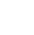 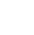 0570364182 /+91 8378886398OBJECTIVE:I would describe myself a Versatile, Determined, Motivated, Passionate and someone who love learning into HSE. Diploma in Fire and Safety Engineering and Completed NEBOSH IGC. I am Creative, Open Minded and Easy going and love to work with others. Ready to consider the positions of HSE Supervisor /Officer, I do have the Skills, Experience and Passion needed for these roles and I do believe I can make a positive impact. I am well organized, and always embrace new challenges with great enthusiasm.EDUCATION:NEBOSH IGC | Green World Group Vashi, Navi       Mumbai.     HSE INTERNATIONAL CERTIFICATES:HAZWOPERM- Hazardous Waste Operations and Emergency Response Management- (CPD, UK Certified).Lifting Operations- Essentials of Conducting Lifting Operations Risk Assessment- (ROSPA, UK Certified).Disaster Management and Advanced Emergency Response Principles- (CPD, UK Certified).First Aid, Dubai KHDA Approved.Fire Safety, Dubai KHDA Approved.ISO 45001: 2018 Internal Auditor AwarenessInvestigating Accidents / Incidents AwarenessHazard Analysis Critical Control Point Certification-HACCP and Essentials of Food SafetyCertified Fire Protection Specialist-CPFS      Post HSC Diploma in Fire and Safety Engineering( MSBTE) with Maharashtra Fire Government Internship | CFESM College Kolhapur (Passed with 73.8 %) JUNE 2017-JUNE 2019 (Including Internship)  EXPERIENCE:  Project 1:  Saudi Aramco Jazan Refinery Complex (Hadi                                        Hammam  Group):  Designation: Health & Safety Officer  Duration: 15th July to Currently Working  Project 2:  Farabi Petrochemicals Jubail:  Designation: Safety Officer  Duration: 6 MonthsFire & Safety Engineer| JLL New MumbaiCurrently Working   as Fire & Safety Lead for 2 branches of group in New Mumbai.Responsible for Health and Safety, Emergency Response and Safety & Fire Departments Operation of Wipro Limited.Manage the HSE team to achieve control, monitoring and implementation of HSE in line with Civil Defense policies and procedures.Develop, maintain and improve the Business Integrated Management System to underpin HSE and operating standards.   Maintain a contract risk register, reviewing QHSE risks and escalating where appropriate   Support the training and development of all staff to ensure awareness and understanding of QHSE Standards and the relevance to business objectives.Implement the Crisis Management /Emergency Response Plan across all Clusters and ensure robust line of escalation exists.Maintain safety and environmental systems; implement and audit to achieve compliance with ISO 9001, 14001 and 45001.Provide leadership to support the management of supply chains and compliance with HSE standards.Regular & scheduled inspections and updating the status of firefighting equipment’s, loose lifting gears, scaffoldings etc.Preparation of the Weekly and Monthly HSE Reports.Asst Fire Officer| L&T CRESCENT BAY PAREL MUMBAI    JUNE 2019- JANUARY 2020    Working on Fire System   Make sure that personal protective equipment is being used in workplace according to regulations.                     .Conducting meetings and toolbox meeting for increasing safety awareness.Monitors and check the progress of the site work.Handle Safety of the site work.Facilitates General Supervision and direction of the work.Conduct inspection of work and materials used for the projectIdentify and test work areas for potential accident and health hazards and implement appropriate control measures.ACCOMPLISHMENTS:Integrated Management system of ISO 9001-2015, ISO 14001-2015 and ISO 45001-2018 for JSA, Risk Assessment, permit to work and confined space, lock out/tag out, works at heights, Fire-fighting and fire prevention. Emergency Response. Vendor Follow on Safety & Firefighting Equipment, Vendor Follow on Safety Signs.EPC Top Side Project: HSE Engineering design reviews (Fire & Gas, Fire Fighting, Safety Sign, Escape Route, and Hazardous Area)Heat Stress Management Awareness TrainingFire Prevention and Emergency ControlH2S & safety Awareness TrainingHazardous Substances ProcedureSKILLS:Strong Leadership SkillTeam ManagementCreativity/AdaptabilityStrong Communication SkillDecision MakingProblem SolvingOrganized & Detail Oriented             Time ManagementPERSONAL INFORMATION:Date of Birth: 17th Nov 1999Nationality:	IndianMarriage Status: MarriedPASSPORT INFORMATION:Passport No: T6154873Issue Date: 04 June 2019Expiry Date: 03 June 2029Software Proficiency:Microsoft project word, Excel, Power pointIT Certified OBJECTIVE:I would describe myself a Versatile, Determined, Motivated, Passionate and someone who love learning into HSE. Diploma in Fire and Safety Engineering and Completed NEBOSH IGC. I am Creative, Open Minded and Easy going and love to work with others. Ready to consider the positions of HSE Supervisor /Officer, I do have the Skills, Experience and Passion needed for these roles and I do believe I can make a positive impact. I am well organized, and always embrace new challenges with great enthusiasm.EDUCATION:NEBOSH IGC | Green World Group Vashi, Navi       Mumbai.     HSE INTERNATIONAL CERTIFICATES:HAZWOPERM- Hazardous Waste Operations and Emergency Response Management- (CPD, UK Certified).Lifting Operations- Essentials of Conducting Lifting Operations Risk Assessment- (ROSPA, UK Certified).Disaster Management and Advanced Emergency Response Principles- (CPD, UK Certified).First Aid, Dubai KHDA Approved.Fire Safety, Dubai KHDA Approved.ISO 45001: 2018 Internal Auditor AwarenessInvestigating Accidents / Incidents AwarenessHazard Analysis Critical Control Point Certification-HACCP and Essentials of Food SafetyCertified Fire Protection Specialist-CPFS      Post HSC Diploma in Fire and Safety Engineering( MSBTE) with Maharashtra Fire Government Internship | CFESM College Kolhapur (Passed with 73.8 %) JUNE 2017-JUNE 2019 (Including Internship)  EXPERIENCE:  Project 1:  Saudi Aramco Jazan Refinery Complex (Hadi                                        Hammam  Group):  Designation: Health & Safety Officer  Duration: 15th July to Currently Working  Project 2:  Farabi Petrochemicals Jubail:  Designation: Safety Officer  Duration: 6 MonthsFire & Safety Engineer| JLL New MumbaiCurrently Working   as Fire & Safety Lead for 2 branches of group in New Mumbai.Responsible for Health and Safety, Emergency Response and Safety & Fire Departments Operation of Wipro Limited.Manage the HSE team to achieve control, monitoring and implementation of HSE in line with Civil Defense policies and procedures.Develop, maintain and improve the Business Integrated Management System to underpin HSE and operating standards.   Maintain a contract risk register, reviewing QHSE risks and escalating where appropriate   Support the training and development of all staff to ensure awareness and understanding of QHSE Standards and the relevance to business objectives.Implement the Crisis Management /Emergency Response Plan across all Clusters and ensure robust line of escalation exists.Maintain safety and environmental systems; implement and audit to achieve compliance with ISO 9001, 14001 and 45001.Provide leadership to support the management of supply chains and compliance with HSE standards.Regular & scheduled inspections and updating the status of firefighting equipment’s, loose lifting gears, scaffoldings etc.Preparation of the Weekly and Monthly HSE Reports.Asst Fire Officer| L&T CRESCENT BAY PAREL MUMBAI    JUNE 2019- JANUARY 2020    Working on Fire System   Make sure that personal protective equipment is being used in workplace according to regulations.                     .Conducting meetings and toolbox meeting for increasing safety awareness.Monitors and check the progress of the site work.Handle Safety of the site work.Facilitates General Supervision and direction of the work.Conduct inspection of work and materials used for the projectIdentify and test work areas for potential accident and health hazards and implement appropriate control measures.ACCOMPLISHMENTS:Integrated Management system of ISO 9001-2015, ISO 14001-2015 and ISO 45001-2018 for JSA, Risk Assessment, permit to work and confined space, lock out/tag out, works at heights, Fire-fighting and fire prevention. Emergency Response. Vendor Follow on Safety & Firefighting Equipment, Vendor Follow on Safety Signs.EPC Top Side Project: HSE Engineering design reviews (Fire & Gas, Fire Fighting, Safety Sign, Escape Route, and Hazardous Area)Heat Stress Management Awareness TrainingFire Prevention and Emergency ControlH2S & safety Awareness TrainingHazardous Substances ProcedureSKILLS:Strong Leadership SkillTeam ManagementCreativity/AdaptabilityStrong Communication SkillDecision MakingProblem SolvingOrganized & Detail Oriented             Time ManagementPERSONAL INFORMATION:Date of Birth: 17th Nov 1999Nationality:	IndianMarriage Status: MarriedPASSPORT INFORMATION:Passport No: T6154873Issue Date: 04 June 2019Expiry Date: 03 June 2029Software Proficiency:Microsoft project word, Excel, Power pointIT Certified 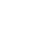 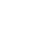 Sufiyannadkar2@gmail.comOBJECTIVE:I would describe myself a Versatile, Determined, Motivated, Passionate and someone who love learning into HSE. Diploma in Fire and Safety Engineering and Completed NEBOSH IGC. I am Creative, Open Minded and Easy going and love to work with others. Ready to consider the positions of HSE Supervisor /Officer, I do have the Skills, Experience and Passion needed for these roles and I do believe I can make a positive impact. I am well organized, and always embrace new challenges with great enthusiasm.EDUCATION:NEBOSH IGC | Green World Group Vashi, Navi       Mumbai.     HSE INTERNATIONAL CERTIFICATES:HAZWOPERM- Hazardous Waste Operations and Emergency Response Management- (CPD, UK Certified).Lifting Operations- Essentials of Conducting Lifting Operations Risk Assessment- (ROSPA, UK Certified).Disaster Management and Advanced Emergency Response Principles- (CPD, UK Certified).First Aid, Dubai KHDA Approved.Fire Safety, Dubai KHDA Approved.ISO 45001: 2018 Internal Auditor AwarenessInvestigating Accidents / Incidents AwarenessHazard Analysis Critical Control Point Certification-HACCP and Essentials of Food SafetyCertified Fire Protection Specialist-CPFS      Post HSC Diploma in Fire and Safety Engineering( MSBTE) with Maharashtra Fire Government Internship | CFESM College Kolhapur (Passed with 73.8 %) JUNE 2017-JUNE 2019 (Including Internship)  EXPERIENCE:  Project 1:  Saudi Aramco Jazan Refinery Complex (Hadi                                        Hammam  Group):  Designation: Health & Safety Officer  Duration: 15th July to Currently Working  Project 2:  Farabi Petrochemicals Jubail:  Designation: Safety Officer  Duration: 6 MonthsFire & Safety Engineer| JLL New MumbaiCurrently Working   as Fire & Safety Lead for 2 branches of group in New Mumbai.Responsible for Health and Safety, Emergency Response and Safety & Fire Departments Operation of Wipro Limited.Manage the HSE team to achieve control, monitoring and implementation of HSE in line with Civil Defense policies and procedures.Develop, maintain and improve the Business Integrated Management System to underpin HSE and operating standards.   Maintain a contract risk register, reviewing QHSE risks and escalating where appropriate   Support the training and development of all staff to ensure awareness and understanding of QHSE Standards and the relevance to business objectives.Implement the Crisis Management /Emergency Response Plan across all Clusters and ensure robust line of escalation exists.Maintain safety and environmental systems; implement and audit to achieve compliance with ISO 9001, 14001 and 45001.Provide leadership to support the management of supply chains and compliance with HSE standards.Regular & scheduled inspections and updating the status of firefighting equipment’s, loose lifting gears, scaffoldings etc.Preparation of the Weekly and Monthly HSE Reports.Asst Fire Officer| L&T CRESCENT BAY PAREL MUMBAI    JUNE 2019- JANUARY 2020    Working on Fire System   Make sure that personal protective equipment is being used in workplace according to regulations.                     .Conducting meetings and toolbox meeting for increasing safety awareness.Monitors and check the progress of the site work.Handle Safety of the site work.Facilitates General Supervision and direction of the work.Conduct inspection of work and materials used for the projectIdentify and test work areas for potential accident and health hazards and implement appropriate control measures.ACCOMPLISHMENTS:Integrated Management system of ISO 9001-2015, ISO 14001-2015 and ISO 45001-2018 for JSA, Risk Assessment, permit to work and confined space, lock out/tag out, works at heights, Fire-fighting and fire prevention. Emergency Response. Vendor Follow on Safety & Firefighting Equipment, Vendor Follow on Safety Signs.EPC Top Side Project: HSE Engineering design reviews (Fire & Gas, Fire Fighting, Safety Sign, Escape Route, and Hazardous Area)Heat Stress Management Awareness TrainingFire Prevention and Emergency ControlH2S & safety Awareness TrainingHazardous Substances ProcedureSKILLS:Strong Leadership SkillTeam ManagementCreativity/AdaptabilityStrong Communication SkillDecision MakingProblem SolvingOrganized & Detail Oriented             Time ManagementPERSONAL INFORMATION:Date of Birth: 17th Nov 1999Nationality:	IndianMarriage Status: MarriedPASSPORT INFORMATION:Passport No: T6154873Issue Date: 04 June 2019Expiry Date: 03 June 2029Software Proficiency:Microsoft project word, Excel, Power pointIT Certified OBJECTIVE:I would describe myself a Versatile, Determined, Motivated, Passionate and someone who love learning into HSE. Diploma in Fire and Safety Engineering and Completed NEBOSH IGC. I am Creative, Open Minded and Easy going and love to work with others. Ready to consider the positions of HSE Supervisor /Officer, I do have the Skills, Experience and Passion needed for these roles and I do believe I can make a positive impact. I am well organized, and always embrace new challenges with great enthusiasm.EDUCATION:NEBOSH IGC | Green World Group Vashi, Navi       Mumbai.     HSE INTERNATIONAL CERTIFICATES:HAZWOPERM- Hazardous Waste Operations and Emergency Response Management- (CPD, UK Certified).Lifting Operations- Essentials of Conducting Lifting Operations Risk Assessment- (ROSPA, UK Certified).Disaster Management and Advanced Emergency Response Principles- (CPD, UK Certified).First Aid, Dubai KHDA Approved.Fire Safety, Dubai KHDA Approved.ISO 45001: 2018 Internal Auditor AwarenessInvestigating Accidents / Incidents AwarenessHazard Analysis Critical Control Point Certification-HACCP and Essentials of Food SafetyCertified Fire Protection Specialist-CPFS      Post HSC Diploma in Fire and Safety Engineering( MSBTE) with Maharashtra Fire Government Internship | CFESM College Kolhapur (Passed with 73.8 %) JUNE 2017-JUNE 2019 (Including Internship)  EXPERIENCE:  Project 1:  Saudi Aramco Jazan Refinery Complex (Hadi                                        Hammam  Group):  Designation: Health & Safety Officer  Duration: 15th July to Currently Working  Project 2:  Farabi Petrochemicals Jubail:  Designation: Safety Officer  Duration: 6 MonthsFire & Safety Engineer| JLL New MumbaiCurrently Working   as Fire & Safety Lead for 2 branches of group in New Mumbai.Responsible for Health and Safety, Emergency Response and Safety & Fire Departments Operation of Wipro Limited.Manage the HSE team to achieve control, monitoring and implementation of HSE in line with Civil Defense policies and procedures.Develop, maintain and improve the Business Integrated Management System to underpin HSE and operating standards.   Maintain a contract risk register, reviewing QHSE risks and escalating where appropriate   Support the training and development of all staff to ensure awareness and understanding of QHSE Standards and the relevance to business objectives.Implement the Crisis Management /Emergency Response Plan across all Clusters and ensure robust line of escalation exists.Maintain safety and environmental systems; implement and audit to achieve compliance with ISO 9001, 14001 and 45001.Provide leadership to support the management of supply chains and compliance with HSE standards.Regular & scheduled inspections and updating the status of firefighting equipment’s, loose lifting gears, scaffoldings etc.Preparation of the Weekly and Monthly HSE Reports.Asst Fire Officer| L&T CRESCENT BAY PAREL MUMBAI    JUNE 2019- JANUARY 2020    Working on Fire System   Make sure that personal protective equipment is being used in workplace according to regulations.                     .Conducting meetings and toolbox meeting for increasing safety awareness.Monitors and check the progress of the site work.Handle Safety of the site work.Facilitates General Supervision and direction of the work.Conduct inspection of work and materials used for the projectIdentify and test work areas for potential accident and health hazards and implement appropriate control measures.ACCOMPLISHMENTS:Integrated Management system of ISO 9001-2015, ISO 14001-2015 and ISO 45001-2018 for JSA, Risk Assessment, permit to work and confined space, lock out/tag out, works at heights, Fire-fighting and fire prevention. Emergency Response. Vendor Follow on Safety & Firefighting Equipment, Vendor Follow on Safety Signs.EPC Top Side Project: HSE Engineering design reviews (Fire & Gas, Fire Fighting, Safety Sign, Escape Route, and Hazardous Area)Heat Stress Management Awareness TrainingFire Prevention and Emergency ControlH2S & safety Awareness TrainingHazardous Substances ProcedureSKILLS:Strong Leadership SkillTeam ManagementCreativity/AdaptabilityStrong Communication SkillDecision MakingProblem SolvingOrganized & Detail Oriented             Time ManagementPERSONAL INFORMATION:Date of Birth: 17th Nov 1999Nationality:	IndianMarriage Status: MarriedPASSPORT INFORMATION:Passport No: T6154873Issue Date: 04 June 2019Expiry Date: 03 June 2029Software Proficiency:Microsoft project word, Excel, Power pointIT Certified OBJECTIVE:I would describe myself a Versatile, Determined, Motivated, Passionate and someone who love learning into HSE. Diploma in Fire and Safety Engineering and Completed NEBOSH IGC. I am Creative, Open Minded and Easy going and love to work with others. Ready to consider the positions of HSE Supervisor /Officer, I do have the Skills, Experience and Passion needed for these roles and I do believe I can make a positive impact. I am well organized, and always embrace new challenges with great enthusiasm.EDUCATION:NEBOSH IGC | Green World Group Vashi, Navi       Mumbai.     HSE INTERNATIONAL CERTIFICATES:HAZWOPERM- Hazardous Waste Operations and Emergency Response Management- (CPD, UK Certified).Lifting Operations- Essentials of Conducting Lifting Operations Risk Assessment- (ROSPA, UK Certified).Disaster Management and Advanced Emergency Response Principles- (CPD, UK Certified).First Aid, Dubai KHDA Approved.Fire Safety, Dubai KHDA Approved.ISO 45001: 2018 Internal Auditor AwarenessInvestigating Accidents / Incidents AwarenessHazard Analysis Critical Control Point Certification-HACCP and Essentials of Food SafetyCertified Fire Protection Specialist-CPFS      Post HSC Diploma in Fire and Safety Engineering( MSBTE) with Maharashtra Fire Government Internship | CFESM College Kolhapur (Passed with 73.8 %) JUNE 2017-JUNE 2019 (Including Internship)  EXPERIENCE:  Project 1:  Saudi Aramco Jazan Refinery Complex (Hadi                                        Hammam  Group):  Designation: Health & Safety Officer  Duration: 15th July to Currently Working  Project 2:  Farabi Petrochemicals Jubail:  Designation: Safety Officer  Duration: 6 MonthsFire & Safety Engineer| JLL New MumbaiCurrently Working   as Fire & Safety Lead for 2 branches of group in New Mumbai.Responsible for Health and Safety, Emergency Response and Safety & Fire Departments Operation of Wipro Limited.Manage the HSE team to achieve control, monitoring and implementation of HSE in line with Civil Defense policies and procedures.Develop, maintain and improve the Business Integrated Management System to underpin HSE and operating standards.   Maintain a contract risk register, reviewing QHSE risks and escalating where appropriate   Support the training and development of all staff to ensure awareness and understanding of QHSE Standards and the relevance to business objectives.Implement the Crisis Management /Emergency Response Plan across all Clusters and ensure robust line of escalation exists.Maintain safety and environmental systems; implement and audit to achieve compliance with ISO 9001, 14001 and 45001.Provide leadership to support the management of supply chains and compliance with HSE standards.Regular & scheduled inspections and updating the status of firefighting equipment’s, loose lifting gears, scaffoldings etc.Preparation of the Weekly and Monthly HSE Reports.Asst Fire Officer| L&T CRESCENT BAY PAREL MUMBAI    JUNE 2019- JANUARY 2020    Working on Fire System   Make sure that personal protective equipment is being used in workplace according to regulations.                     .Conducting meetings and toolbox meeting for increasing safety awareness.Monitors and check the progress of the site work.Handle Safety of the site work.Facilitates General Supervision and direction of the work.Conduct inspection of work and materials used for the projectIdentify and test work areas for potential accident and health hazards and implement appropriate control measures.ACCOMPLISHMENTS:Integrated Management system of ISO 9001-2015, ISO 14001-2015 and ISO 45001-2018 for JSA, Risk Assessment, permit to work and confined space, lock out/tag out, works at heights, Fire-fighting and fire prevention. Emergency Response. Vendor Follow on Safety & Firefighting Equipment, Vendor Follow on Safety Signs.EPC Top Side Project: HSE Engineering design reviews (Fire & Gas, Fire Fighting, Safety Sign, Escape Route, and Hazardous Area)Heat Stress Management Awareness TrainingFire Prevention and Emergency ControlH2S & safety Awareness TrainingHazardous Substances ProcedureSKILLS:Strong Leadership SkillTeam ManagementCreativity/AdaptabilityStrong Communication SkillDecision MakingProblem SolvingOrganized & Detail Oriented             Time ManagementPERSONAL INFORMATION:Date of Birth: 17th Nov 1999Nationality:	IndianMarriage Status: MarriedPASSPORT INFORMATION:Passport No: T6154873Issue Date: 04 June 2019Expiry Date: 03 June 2029Software Proficiency:Microsoft project word, Excel, Power pointIT Certified OBJECTIVE:I would describe myself a Versatile, Determined, Motivated, Passionate and someone who love learning into HSE. Diploma in Fire and Safety Engineering and Completed NEBOSH IGC. I am Creative, Open Minded and Easy going and love to work with others. Ready to consider the positions of HSE Supervisor /Officer, I do have the Skills, Experience and Passion needed for these roles and I do believe I can make a positive impact. I am well organized, and always embrace new challenges with great enthusiasm.EDUCATION:NEBOSH IGC | Green World Group Vashi, Navi       Mumbai.     HSE INTERNATIONAL CERTIFICATES:HAZWOPERM- Hazardous Waste Operations and Emergency Response Management- (CPD, UK Certified).Lifting Operations- Essentials of Conducting Lifting Operations Risk Assessment- (ROSPA, UK Certified).Disaster Management and Advanced Emergency Response Principles- (CPD, UK Certified).First Aid, Dubai KHDA Approved.Fire Safety, Dubai KHDA Approved.ISO 45001: 2018 Internal Auditor AwarenessInvestigating Accidents / Incidents AwarenessHazard Analysis Critical Control Point Certification-HACCP and Essentials of Food SafetyCertified Fire Protection Specialist-CPFS      Post HSC Diploma in Fire and Safety Engineering( MSBTE) with Maharashtra Fire Government Internship | CFESM College Kolhapur (Passed with 73.8 %) JUNE 2017-JUNE 2019 (Including Internship)  EXPERIENCE:  Project 1:  Saudi Aramco Jazan Refinery Complex (Hadi                                        Hammam  Group):  Designation: Health & Safety Officer  Duration: 15th July to Currently Working  Project 2:  Farabi Petrochemicals Jubail:  Designation: Safety Officer  Duration: 6 MonthsFire & Safety Engineer| JLL New MumbaiCurrently Working   as Fire & Safety Lead for 2 branches of group in New Mumbai.Responsible for Health and Safety, Emergency Response and Safety & Fire Departments Operation of Wipro Limited.Manage the HSE team to achieve control, monitoring and implementation of HSE in line with Civil Defense policies and procedures.Develop, maintain and improve the Business Integrated Management System to underpin HSE and operating standards.   Maintain a contract risk register, reviewing QHSE risks and escalating where appropriate   Support the training and development of all staff to ensure awareness and understanding of QHSE Standards and the relevance to business objectives.Implement the Crisis Management /Emergency Response Plan across all Clusters and ensure robust line of escalation exists.Maintain safety and environmental systems; implement and audit to achieve compliance with ISO 9001, 14001 and 45001.Provide leadership to support the management of supply chains and compliance with HSE standards.Regular & scheduled inspections and updating the status of firefighting equipment’s, loose lifting gears, scaffoldings etc.Preparation of the Weekly and Monthly HSE Reports.Asst Fire Officer| L&T CRESCENT BAY PAREL MUMBAI    JUNE 2019- JANUARY 2020    Working on Fire System   Make sure that personal protective equipment is being used in workplace according to regulations.                     .Conducting meetings and toolbox meeting for increasing safety awareness.Monitors and check the progress of the site work.Handle Safety of the site work.Facilitates General Supervision and direction of the work.Conduct inspection of work and materials used for the projectIdentify and test work areas for potential accident and health hazards and implement appropriate control measures.ACCOMPLISHMENTS:Integrated Management system of ISO 9001-2015, ISO 14001-2015 and ISO 45001-2018 for JSA, Risk Assessment, permit to work and confined space, lock out/tag out, works at heights, Fire-fighting and fire prevention. Emergency Response. Vendor Follow on Safety & Firefighting Equipment, Vendor Follow on Safety Signs.EPC Top Side Project: HSE Engineering design reviews (Fire & Gas, Fire Fighting, Safety Sign, Escape Route, and Hazardous Area)Heat Stress Management Awareness TrainingFire Prevention and Emergency ControlH2S & safety Awareness TrainingHazardous Substances ProcedureSKILLS:Strong Leadership SkillTeam ManagementCreativity/AdaptabilityStrong Communication SkillDecision MakingProblem SolvingOrganized & Detail Oriented             Time ManagementPERSONAL INFORMATION:Date of Birth: 17th Nov 1999Nationality:	IndianMarriage Status: MarriedPASSPORT INFORMATION:Passport No: T6154873Issue Date: 04 June 2019Expiry Date: 03 June 2029Software Proficiency:Microsoft project word, Excel, Power pointIT Certified 